SURAT PERINTAH TUGAS Nomor : 893.8/ 389 -PKA.10/2019MEMERINTAHKAN :  Kepada	:  N a m a			:		   Nip				:		   Pangkat/Gol.Ruang		:		   Jabatan			:Tembusan :Sekretaris Daerah Kabupaten Indramayu (Sebagai Laporan);Kepala Dinas/Instansi yang terkait.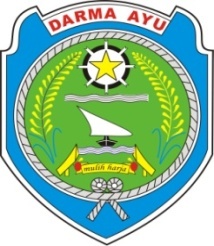 PEMERINTAH KABUPATEN INDRAMAYUBADAN KEPEGAWAIAN DAN PENGEMBANGANSUMBER DAYA MANUSIAJalan Mayjend Sutoyo No. 1/E A Telp./Fax. ( 0234 ) 275006 IndramayuDasar             :Surat Kepala Badan Pengembangan Sumber Daya Manusia Provinsi Jawa Barat Nomor : 893.8/189/BPSDM/2019, tanggal 11 Februari  2019, Perihal  Fasilitasi Diklat di lingkungan Pemerintah Kabupaten Indramayu Tahun 2019.Untuk:Berangkat mengikuti Latihan Dasar CPNS Golongan III formasi umum Angkatan I yang akan dilaksanakan tanggal 4 April Sampai dengan 15 Juni 2019 bertempat di Pusdiklat Artileri Medan (PUSDIKARMED), Jalan Baros G.151 Cimahi ; Peserta agar hadir di Badan Kepegawaian dan Pengembangan Sumber Daya Manusia Kabupaten Indramayu pada Hari Kamis, tanggal 4 April 2019, Pukul 07.30 WIB, dengan membawa :Surat Perintah Tugas dari Instansi;Surat Keterangan berbadan sehat (Pemeriksaan Kesehatan dilaksanakan di PUSDIKARMED);Surat Pernyataan Kesediaan mengikuti Latihan Dasar CPNS bermetrai (Rp. 6.000), Pas Photo ukuran 4 x 6 sebanyak 3 (tiga) Lembar latar belakang merah (Pakaian Putih Lengkap dasi hitam);Pakaian Kemeja Putih lengan panjang untuk pembukaan dan pendek untuk pembelajaran di kelas dasi hitam Lencana KORPRI, Papan Nama, rok (bagi siswa wanita), celana panjang (bagi siswa pria) warna hitam;Bagi siswa wanita ( kerudung warna  putih) serta dasi dengan dasar hitam bagi siswa pria,  peci hitam polos, sepatu hitam dan pakaian olah raga lengkap;Bagi Siswa Pria rambut dipotong rapi;Peserta Latihan Dasar CPNS pada saat On Campus dibebaskan dari tugas dan pekerjaannya sehari-hari, Pada  saat Off Campus Peserta Latihan Dasar melakukan tugasnya kembali sesuai dengan jabatan dan tugasnya;Surat  Perintah Tugas ini agar dilaksanakan dengan sebaik-baiknya.Berangkat mengikuti Latihan Dasar CPNS Golongan III formasi umum Angkatan I yang akan dilaksanakan tanggal 4 April Sampai dengan 15 Juni 2019 bertempat di Pusdiklat Artileri Medan (PUSDIKARMED), Jalan Baros G.151 Cimahi ; Peserta agar hadir di Badan Kepegawaian dan Pengembangan Sumber Daya Manusia Kabupaten Indramayu pada Hari Kamis, tanggal 4 April 2019, Pukul 07.30 WIB, dengan membawa :Surat Perintah Tugas dari Instansi;Surat Keterangan berbadan sehat (Pemeriksaan Kesehatan dilaksanakan di PUSDIKARMED);Surat Pernyataan Kesediaan mengikuti Latihan Dasar CPNS bermetrai (Rp. 6.000), Pas Photo ukuran 4 x 6 sebanyak 3 (tiga) Lembar latar belakang merah (Pakaian Putih Lengkap dasi hitam);Pakaian Kemeja Putih lengan panjang untuk pembukaan dan pendek untuk pembelajaran di kelas dasi hitam Lencana KORPRI, Papan Nama, rok (bagi siswa wanita), celana panjang (bagi siswa pria) warna hitam;Bagi siswa wanita ( kerudung warna  putih) serta dasi dengan dasar hitam bagi siswa pria,  peci hitam polos, sepatu hitam dan pakaian olah raga lengkap;Bagi Siswa Pria rambut dipotong rapi;Peserta Latihan Dasar CPNS pada saat On Campus dibebaskan dari tugas dan pekerjaannya sehari-hari, Pada  saat Off Campus Peserta Latihan Dasar melakukan tugasnya kembali sesuai dengan jabatan dan tugasnya;Surat  Perintah Tugas ini agar dilaksanakan dengan sebaik-baiknya.KEPALA BADAN KEPEGAWAIAN DANPENGEMBANGAN SUMBER DAYA MANUSIAKABUPATEN INDRAMAYU,Drs. H. WAHIDIN, MMPembina Utama MudaNIP. 19620330 198503 1 004